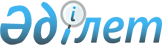 "Ұлттық холдингтердің және (немесе) ұлттық компаниялардың не олардың аффилиирленген тұлғаларының, сондай-ақ мемлекет қатысатын өзге де заңды тұлғалардың жарғылық капиталдарына берілген және (немесе) олардың меншігінде тұрған стратегиялық объектілердің және мемлекетпен аффилиирленбеген заңды тұлғалардың, сондай-ақ жеке тұлғалардың меншігінде тұрған стратегиялық объектілердің тізбелерін бекіту туралы" Қазақстан Республикасы Үкіметінің 2008 жылғы 30 маусымдағы № 651 қаулысына өзгерістер мен толықтыру енгізу туралыҚазақстан Республикасы Үкіметінің 2019 жылғы 28 наурыздағы № 144 қаулысы.
      Қазақстан Республикасының Үкіметі ҚАУЛЫ ЕТЕДІ:
      1. "Ұлттық холдингтердің және (немесе) ұлттық компаниялардың не олардың аффилиирленген тұлғаларының, сондай-ақ мемлекет қатысатын өзге де заңды тұлғалардың жарғылық капиталдарына берілген және (немесе) олардың меншігінде тұрған стратегиялық объектілердің және мемлекетпен аффилиирленбеген заңды тұлғалардың, сондай-ақ жеке тұлғалардың меншігінде тұрған стратегиялық объектілердің тізбелерін бекіту туралы" Қазақстан Республикасы Үкіметінің 2008 жылғы 30 маусымдағы № 651 қаулысына (Қазақстан Республикасының ПҮАЖ-ы, 2008 ж., № 31, 330-құжат) мынадай өзгерістер мен толықтыру енгізілсін:
      көрсетілген қаулымен бекітілген ұлттық холдингтердің және (немесе) ұлттық компаниялардың не олардың аффилиирленген тұлғаларының, сондай-ақ мемлекет қатысатын өзге де заңды тұлғалардың жарғылық капиталдарына берілген және (немесе) олардың меншігінде тұрған стратегиялық объектілердің тізбесінде: 
      "Меншігінде стратегиялық объектілер бар заңды тұлғалар акцияларының пакеттері (қатысу үлестері, пайлары)" деген бөлімде:
      реттік нөмірлері 20 және 21-жолдар алып тасталсын;
      реттік нөмірлері 23 және 24-жолдар алып тасталсын;
      мынадай мазмұндағы реттік нөмірі 79-жолмен толықтырылсын:
      "
      2. Осы қаулы қол қойылған күнінен бастап қолданысқа енгізіледі.
					© 2012. Қазақстан Республикасы Әділет министрлігінің «Қазақстан Республикасының Заңнама және құқықтық ақпарат институты» ШЖҚ РМК
				
79.
"Қазатомөнеркәсіп – SaUran" ЖШС қатысу үлесінің 100%".
      Қазақстан Республикасының
Премьер-Министрі 

А. Мамин
